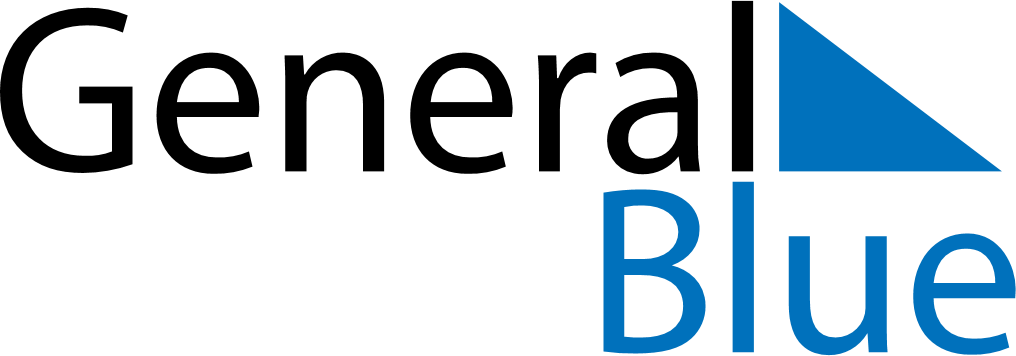 2020 – Q3Liechtenstein  2020 – Q3Liechtenstein  2020 – Q3Liechtenstein  2020 – Q3Liechtenstein  2020 – Q3Liechtenstein  JulyJulyJulyJulyJulyJulyJulySundayMondayTuesdayWednesdayThursdayFridaySaturday12345678910111213141516171819202122232425262728293031AugustAugustAugustAugustAugustAugustAugustSundayMondayTuesdayWednesdayThursdayFridaySaturday12345678910111213141516171819202122232425262728293031SeptemberSeptemberSeptemberSeptemberSeptemberSeptemberSeptemberSundayMondayTuesdayWednesdayThursdayFridaySaturday123456789101112131415161718192021222324252627282930Aug 15: StaatsfeiertagSep 8: Mariä Geburt